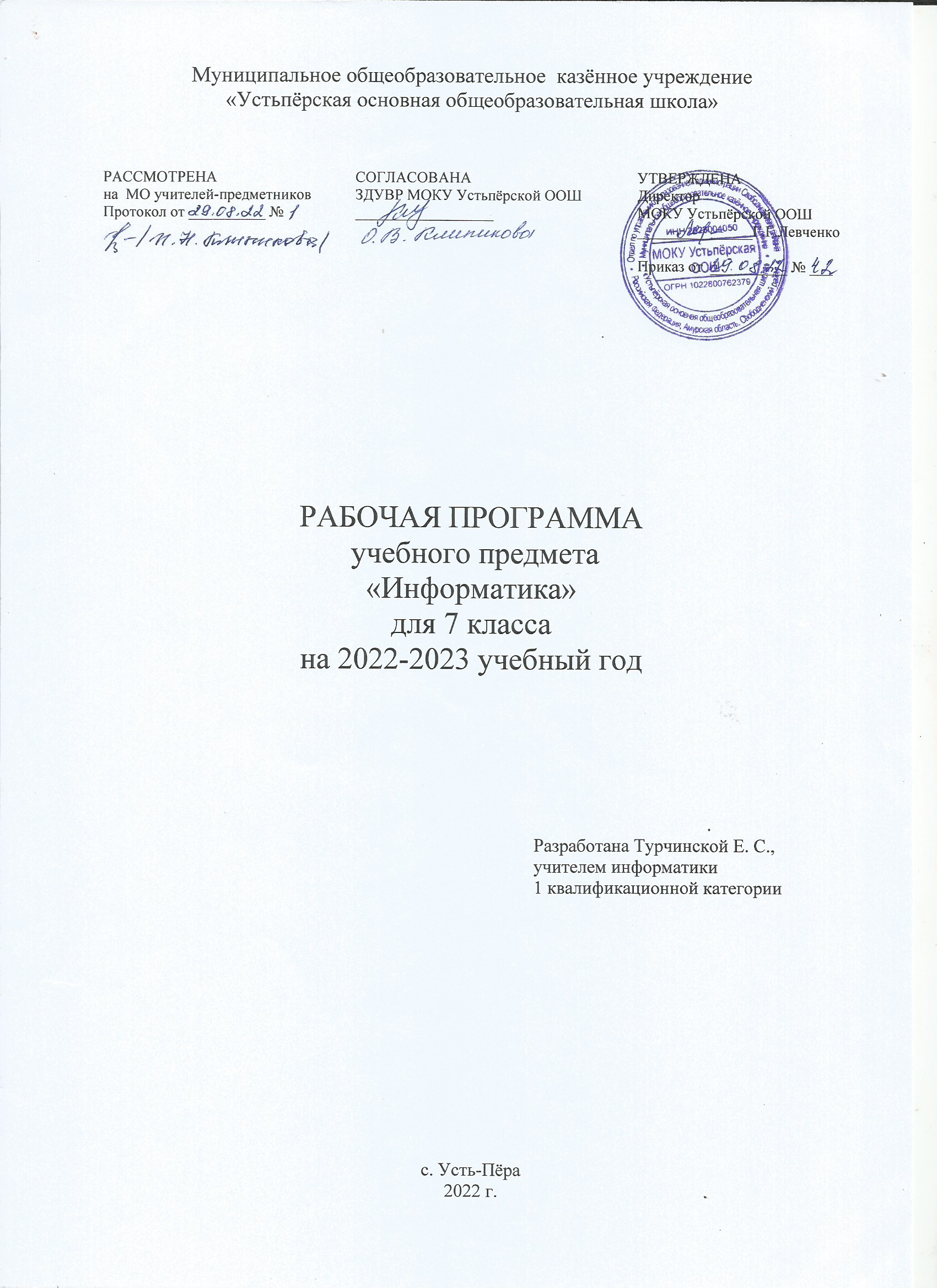 ПОЯСНИТЕЛЬНАЯ ЗАПИСКАРабочая программа составлена на основе авторской программы Босовой, Л. Л. «Информатика». Учебник для 7 класса/Л. Л. Босова, А. Ю. Босова. –М.: БИНОМ. Лаборатория знаний, 2013. - 224 с.: илл. ISBN 978 - 5 - 9963 - 1165 - 1.В соответствии с учебным планом школы, рабочая программа составлена из расчета 1 час в неделю, 34 часа в год (34 учебных недели). Учебно-методический комплект:Рабочая программа Босовой, Л. Л. «Информатика». 7 классУчебник для 7 класса/Л. Л. Босова, А. Ю. Босова. –М.: БИНОМ. Лаборатория знаний, 2013. - 224 с.: илл. ISBN 978 - 5 - 9963 - 1165 - 1.ЛИЧНОСТНЫЕ, МЕТАПРЕДМЕТНЫЕ И ПРЕДМЕТНЫЕ РЕЗУЛЬТАТЫ ОСВОЕНИЯ ИНФОРМАТИКИВ результате изучения курса «Информатика», должны быть достигнуты определенные результаты.Личностные результаты – это сформировавшаяся в образовательном процессе система ценностных отношений учащихся к себе, другим участникам образовательного процесса, самому образовательному процессу, объектам познания, результатам образовательной деятельности. Основными личностными результатами, формируемыми при изучении информатики в основной школе, являются:наличие представлений об информации как важнейшем стратегическом ресурсе развития личности, государства, общества;понимание роли информационных процессов в современном мире;владение первичными навыками анализа и критичной оценки получаемой информации;ответственное отношение к информации с учетом правовых и этических аспектов ее распространения;развитие чувства личной ответственности за качество окружающей информационной среды;способность увязать учебное содержание с собственным жизненным опытом, понять значимость подготовки в области информатики и ИКТ в условиях развития информационного общества;готовность к повышению своего образовательного уровня и продолжению обучения с использованием средств и методов информатики и ИКТ;способность и готовность к общению и сотрудничеству со сверстниками и взрослыми в процессе образовательной, общественно-полезной, учебно-исследовательской, творческой деятельности;способность и готовность к принятию ценностей здорового образа жизни за счет знания основных гигиенических, эргономических и технических условий безопасной эксплуатации средств ИКТ.Метапредметные результаты – освоенные обучающимися на базе одного, нескольких или всех учебных предметов способы деятельности, применимые как в рамках образовательного процесса, так и в других жизненных ситуациях. Основными метапредметными результатами, формируемыми при изучении информатики в основной школе, являются:владение общепредметными понятиями «объект», «система», «модель», «алгоритм», «исполнитель» и др.;владение информационно-логическими умениями: определять понятия, создавать обобщения, устанавливать аналогии, классифицировать, самостоятельно выбирать основания и критерии для классификации, устанавливать причинно-следственные связи, строить логическое рассуждение, умозаключение (индуктивное, дедуктивное и по аналогии) и делать выводы;владение умениями самостоятельно планировать пути достижения целей; соотносить свои действия с планируемыми результатами, осуществлять контроль своей деятельности, определять способы действий в рамках предложенных условий, корректировать свои действия в соответствии с изменяющейся ситуацией; оценивать правильность выполнения учебной задачи;владение основами самоконтроля, самооценки, принятия решений и осуществления осознанного выбора в учебной и познавательной деятельности;владение основными универсальными умениями информационного характера: постановка и формулирование проблемы; поиск и выделение необходимой информации, применение методов информационного поиска; структурирование и визуализация информации; выбор наиболее эффективных способов решения задач в зависимости от конкретных условий; самостоятельное создание алгоритмов деятельности при решении проблем творческого и поискового характера;владение информационным моделированием как основным методом приобретения знаний: умение преобразовывать объект из чувственной формы в пространственно-графическую или знаково-символическую модель; умение строить разнообразные информационные структуры для описания объектов; умение «читать» таблицы, графики, диаграммы, схемы и т.д., самостоятельно перекодировать информацию из одной знаковой системы в другую; умение выбирать форму представления информации в зависимости от стоящей задачи, проверять адекватность модели объекту и цели моделирования;ИКТ-компетентность – широкий спектр умений и навыков использования средств информационных и коммуникационных технологий для сбора, хранения, преобразования и передачи различных видов информации, навыки создания личного информационного пространства (обращение с устройствами ИКТ; фиксация изображений и звуков; создание письменных сообщений; создание графических объектов; создание музыкальных и звуковых сообщений; создание, восприятие и использование гипермедиасообщений; коммуникация и социальное взаимодействие; поиск и организация хранения информации; анализ информации).Предметные результаты включают в себя: освоенные обучающимися в ходе изучения учебного предмета умения специфические для данной предметной области, виды деятельности по получению нового знания в рамках учебного предмета, его преобразованию и применению в учебных, учебно-проектных и социально-проектных ситуациях, формирование научного типа мышления, научных представлений о ключевых теориях, типах и видах отношений, владение научной терминологией, ключевыми понятиями, методами и приемами. В соответствии с федеральным государственным образовательным стандартом общего образования основные предметные результаты изучения информатики в основной школе отражают:формирование информационной и алгоритмической культуры; формирование представления о компьютере как универсальном устройстве обработки информации; развитие основных навыков и умений использования компьютерных устройств;формирование представления об основных изучаемых понятиях: информация, алгоритм, модель – и их свойствах;развитие алгоритмического мышления, необходимого для профессиональной деятельности в современном обществе; развитие умений составить и записать алгоритм для конкретного исполнителя; формирование знаний об алгоритмических конструкциях, логических значениях и операциях; знакомство с одним из языков программирования и основными алгоритмическими структурами — линейной, условной и циклической;формирование умений формализации и структурирования информации, умения выбирать способ представления данных в соответствии с поставленной задачей — таблицы, схемы, графики, диаграммы, с использованием соответствующих программных средств обработки данных;формирование навыков и умений безопасного и целесообразного поведения при работе с компьютерными программами и в Интернете, умения соблюдать нормы информационной этики и права.В программе предложен авторский подход в части структурирования учебного материала, определения последовательности его изучения, путей формирования системы знаний, умений и способов деятельности, развития, воспитания и социализации учащихся. Занятия проводятся в основном в форме комбинирования теоретической части материала и практической работы на компьютере, которая направлена на отработку отдельных технологических приемов и теоретического материала.Информационные процессы и информационные технологии являются сегодня приоритетными объектами изучения на всех ступенях школьного курса информатики. Одним из наиболее актуальных направлений информатизации образования является развитие содержания и методики обучения информатике, информационным и коммуникационным технологиям в системе непрерывного образования в условиях информатизации и массовой коммуникации современного общества. В соответствии со структурой школьного образования вообще (начальная, основная и профильная школы), сегодня выстраивается многоуровневая структура предмета «Информатики», который рассматривается как систематический курс, непрерывно развивающий знания школьников в области информатики и информационно – коммуникационных технологий.Общая характеристика учебного предметаИзучение информатики в 7 классе пропедевтического курса направлено на достижение следующих целей:формирование общеучебных умений и способов интеллектуальной деятельности на основе методов информатики;формирование у учащихся готовности к информационно-учебной деятельности, выражающейся в их желании применять средства информационных и коммуникационных технологий в любом предмете для реализации учебных целей и саморазвития;пропедевтика понятий базового курса школьной информатики;развитие алгоритмического мышления, творческих и познавательных способностей учащихся;воспитание культуры проектной деятельности, в том числе умения планировать, работать в коллективе; чувства ответственности за результаты своего труда, используемые другими людьми; установки на позитивную социальную деятельность в информационном обществе, недопустимости действий, нарушающих правовые и этические нормы работы с информацией;приобретение опыта планирования деятельности, поиска нужной информации, создания, редактирования, оформления, сохранения, передачи информационных объектов различного типа с помощью современных программных средств; построения компьютерных моделей, коллективной реализации информационных проектов, преодоления трудностей в процессе интеллектуального проектирования.В 7 классе необходимо решить следующие задачи:сформировать у учащихся умения организации собственной учебной деятельности, включающими: целеполагание как постановку учебной   задачи на основе соотнесения того, что уже известно, и того, что требуется установить;планирование – определение последовательности промежуточных целей с учетом конечного результата, разбиение задачи на подзадачи,  разработка последовательности и структуры действий,  необходимых для достижения цели при помощи фиксированного набора средств; прогнозирование – предвосхищение результата; контроль – интерпретация полученного результата, его соотнесение с имеющимися данными с целью установления соответствия или несоответствия (обнаружения ошибки); коррекция – внесение необходимых дополнений и корректив в план действий в случае обнаружения ошибки;  оценка – осознание учащимся того, насколько качественно им решена учебно-познавательная задача;сформировать у учащихся умения и навыки информационного моделирования как основного метода приобретения знаний: умение преобразовывать объект из чувственной формы в пространственно-графическую или знаково-символическую модель; умение строить разнообразные информационные структуры для описания объектов; умение «читать» таблицы, графики, диаграммы, схемы и т.д., самостоятельно перекодироватьинформацию из одной знаковой системы в другую; умение выбирать форму представления информации в зависимости от стоящей задачи, проверять адекватность модели объекту и цели моделирования; сформировать у учащихся основные универсальные умения информационного характера: постановка и формулирование проблемы; поиск и выделение необходимой информации, применение методов информационного поиска; структурирование и визуализация информации; выбор наиболее эффективных способов решения задач в зависимости от конкретных условий; самостоятельное создание алгоритмов деятельности при решении проблем творческого и поискового характера; сформировать у учащихся широкий спектр умений и навыков: использования средств информационных и коммуникационных технологий для сбора, хранения, преобразования и передачи различных видов информации;  овладения способами и методами освоения новых инструментальных средств;сформировать у учащихся основные  умения и навыки самостоятельной  работы, первичные умения и навыки исследовательской деятельности, принятия решений и управления объектами с помощью составленных для них алгоритмов;сформировать у учащихся умения и навыки продуктивного взаимодействия и сотрудничества со сверстниками и взрослыми: умения правильно, четко и однозначно формулировать мысль в понятной собеседнику форме; умения работы в группе; умения выступать перед аудиторией, представляя ей результаты своей работы с помощью средств ИКТ.Учебно – тематический планКалендарно-тематическое планирование  7 класс (34 часа)№урокаНаименованиераздела и темыКол-во часовТеорияПрактикаКонтрольЦели изучения курса информатики. Техника безопасности и организация рабочего места.11Раздел 1 «Информация и информационные процессы» (7 часов)Раздел 1 «Информация и информационные процессы» (7 часов)Раздел 1 «Информация и информационные процессы» (7 часов)Раздел 1 «Информация и информационные процессы» (7 часов)Раздел 1 «Информация и информационные процессы» (7 часов)Раздел 1 «Информация и информационные процессы» (7 часов)Информация и её свойства11Информационные процессы. Обработка информации10,50,5Всемирная паутина как информационное хранилище10,50,5Представление информации10,50,5Дискретная форма представления информации.11Измерение информации.11Контрольная работа 1: «Обобщение и систематизация основных понятий темы Информация и информационные процессы».10,50,5Раздел 2  «Компьютер как универсальное устройство для работы с информацией» (7 часов)Раздел 2  «Компьютер как универсальное устройство для работы с информацией» (7 часов)Раздел 2  «Компьютер как универсальное устройство для работы с информацией» (7 часов)Раздел 2  «Компьютер как универсальное устройство для работы с информацией» (7 часов)Раздел 2  «Компьютер как универсальное устройство для работы с информацией» (7 часов)Раздел 2  «Компьютер как универсальное устройство для работы с информацией» (7 часов)Основные компоненты компьютера и их функции10,50,5Персональный компьютер.10,50,5Программное обеспечение компьютера. Системное программное обеспечение10,50,5Системы программирования и прикладное программное обеспечение10,50,5Файлы и файловые структуры10,50,5Пользовательский интерфейс10,50,5Контрольная работа 2: «Обобщение и систематизация основных понятий темы Компьютер как универсальное устройство для работы с информацией».10,50,5Раздел 3  «Обработка графической информации» (4 часов)Раздел 3  «Обработка графической информации» (4 часов)Раздел 3  «Обработка графической информации» (4 часов)Раздел 3  «Обработка графической информации» (4 часов)Раздел 3  «Обработка графической информации» (4 часов)Раздел 3  «Обработка графической информации» (4 часов)Формирование изображения на экране компьютера11Компьютерная графика11ПР1: «Создание и редактирование изображений в растровых редакторах»10,50,5ПР2: «Создание и редактирование изображений в векторных редакторах»10,50,5Раздел 4  «Обработка текстовой информации» (6 часов)Раздел 4  «Обработка текстовой информации» (6 часов)Раздел 4  «Обработка текстовой информации» (6 часов)Раздел 4  «Обработка текстовой информации» (6 часов)Раздел 4  «Обработка текстовой информации» (6 часов)Раздел 4  «Обработка текстовой информации» (6 часов)ПР3: «Текстовые документы и технологии их создания»10,50,5ПР4: «Форматирование текста»10,50,5ПР5: «Визуализация информации в текстовых документах»10,50,5ПР6: «Распознавание текста и системы компьютерного перевода».10,50,5ПР7: «Оценка количественных параметров текстовых документов»10,50,5Контрольная работа3: «Оформление реферата История вычислительной техники»11Раздел 5  «Мультимедиа» (3 часов)Раздел 5  «Мультимедиа» (3 часов)Раздел 5  «Мультимедиа» (3 часов)Раздел 5  «Мультимедиа» (3 часов)Раздел 5  «Мультимедиа» (3 часов)Раздел 5  «Мультимедиа» (3 часов)Технология мультимедиа.10,50,5Компьютерные презентации.10,50,5ПР8: «Создание презентации по выбранной теме»10,50,5Итоговое повторение (6 часов)Итоговое повторение (6 часов)Итоговое повторение (6 часов)Итоговое повторение (6 часов)Итоговое повторение (6 часов)Итоговое повторение (6 часов)Повторение материала главы: «Информация и информационные процессы».10,50,5Повторение материала главы: «Информация и информационные процессы».10,50,5Повторение материала главы: «Компьютер как универсальное устройство для работы с информацией».10,50,5Повторение материала главы: «Компьютер как универсальное устройство для работы с информацией».10,50,5Подготовка к контрольной работе10,50,5Итоговая контрольная работа по курсу 10,50,5ИТОГО:34№Раздел, тема урокаКол-во часовДата план/факВид учебной деятельностиД/зЦели изучения курса информатики. Техника безопасности и организация рабочего места.1Рассказ учителя. Фронтальная работа с классомВыучить технику безопасности при работе с компьютеромРаздел 1 «Информация и информационные процессы» (7 часов)Раздел 1 «Информация и информационные процессы» (7 часов)Раздел 1 «Информация и информационные процессы» (7 часов)Раздел 1 «Информация и информационные процессы» (7 часов)Раздел 1 «Информация и информационные процессы» (7 часов)Раздел 1 «Информация и информационные процессы» (7 часов)Информация и её свойства1Рассказ учителя. Фронтальная работа с классом§1.1, вопросы и задания 1–8 к параграфу;Информационные процессы. Обработка информации1Рассказ учителя. Работа по учебнику в тетрадях§1.2(п.4, 5, 6), вопросы и задания 9–14 к параграфу,Всемирная паутина как информационное хранилище1Рассказ учителя. Работа по учебнику в тетрадях§1.3, вопросы и задания 1–8 к параграфу,Представление информации1Рассказ учителя. Работа по учебнику в тетрадях§1.4, вопросы и задания 1–9 к параграфу,Дискретная форма представления информации.1Работа по учебнику в тетрадях§1.5, вопросы и задания 1–5,7–8 к параграфу,Измерение информации.1Работа по учебнику в тетрадях§1.6, вопросы и задания 1–3, 5 к параграфу;Контрольная работа 1: «Обобщение и систематизация основных понятий темы Информация и информационные процессы».1Индивидуальная работаПовторениеРаздел 2  «Компьютер как универсальное устройство для работы с информацией» (7 часов)Раздел 2  «Компьютер как универсальное устройство для работы с информацией» (7 часов)Раздел 2  «Компьютер как универсальное устройство для работы с информацией» (7 часов)Раздел 2  «Компьютер как универсальное устройство для работы с информацией» (7 часов)Раздел 2  «Компьютер как универсальное устройство для работы с информацией» (7 часов)Раздел 2  «Компьютер как универсальное устройство для работы с информацией» (7 часов)Основные компоненты компьютера и их функции1Рассказ учителя. Работа по учебнику в тетрадях§2.1, вопросы и задания 1–9 к параграфуПерсональный компьютер.1Рассказ учителя. Работа по учебнику в тетрадях§2.2,вопросы и задания 1–4 к параграфуПрограммное обеспечение компьютера. Системное программное обеспечение1Рассказ учителя. Работа по карточкам§2.3 (1, 2), вопросы и задания 1–9 к параграфу, Системы программирования и прикладное программное обеспечение1Рассказ учителя. Работа по учебнику в тетрадях§2.3 (3, 4, 5), вопросы и задания 10, 12–18 к параграфуФайлы и файловые структуры1Рассказ учителя. Работа по учебнику в тетрадяхПовторениеПользовательский интерфейс1Работа на компьютере§2.4, вопросы и задания 1–16 к параграфу,Контрольная работа 2: «Обобщение и систематизация основных понятий темы Компьютер как универсальное устройство для работы с информацией».1Индивидуальная работаПовторениеРаздел 3  «Обработка графической информации» (4 часов)Раздел 3  «Обработка графической информации» (4 часов)Раздел 3  «Обработка графической информации» (4 часов)Раздел 3  «Обработка графической информации» (4 часов)Раздел 3  «Обработка графической информации» (4 часов)Раздел 3  «Обработка графической информации» (4 часов)Формирование изображения на экране компьютера1Рассказ учителя. Фронтальная работа с классом§3.1, вопросы и задания 1–7 к параграфуКомпьютерная графика1Рассказ учителя. Работа на компьютере§3.2, вопросы и задания 1–3, 5–10 к параграфуПР1: «Создание и редактирование изображений в растровых редакторах»1Работа на компьютере§3.3 , вопросы и задания 1–9 к параграфу, ПР2: «Создание и редактирование изображений в векторных редакторах»1Работа на компьютереПовторениеРаздел 4  «Обработка текстовой информации» (6 часов)Раздел 4  «Обработка текстовой информации» (6 часов)Раздел 4  «Обработка текстовой информации» (6 часов)Раздел 4  «Обработка текстовой информации» (6 часов)Раздел 4  «Обработка текстовой информации» (6 часов)Раздел 4  «Обработка текстовой информации» (6 часов)ПР3: «Текстовые документы и технологии их создания»1Фронтальная работа с классом. Работа на компьютере§4.1, вопросы и задания 2–6 к параграфу,ПР4: «Форматирование текста»1Фронтальная работа с классом. Работа на компьютере§4.2, вопросы и задания 1–12 к параграфуПР5: «Визуализация информации в текстовых документах»1Фронтальная работа с классом. Работа на компьютере§4.3 (1-3), вопросы 1–3 к параграфу, ПР6: «Распознавание текста и системы компьютерного перевода».1Фронтальная работа с классом. Работа на компьютере§4.3 (4, 5), вопросы и задания 4–9 к параграфуПР7: «Оценка количественных параметров текстовых документов»1Фронтальная работа с классом. Работа на компьютере§4.4, вопросы и задания 1–8 к параграфуКонтрольная работа3: «Оформление реферата История вычислительной техники»1Индивидуальная работаПовторениеРаздел 5  «Мультимедиа» (3 часов)Раздел 5  «Мультимедиа» (3 часов)Раздел 5  «Мультимедиа» (3 часов)Раздел 5  «Мультимедиа» (3 часов)Раздел 5  «Мультимедиа» (3 часов)Раздел 5  «Мультимедиа» (3 часов)Технология мультимедиа.1Рассказ учителя. Фронтальная работа с классом. §5.1, вопросы и задания 1–7 к параграфуКомпьютерные презентации.1Работа на компьютере§5.2, вопросы и задания 1–8 к параграфуПР8: «Создание презентации по выбранной теме»1Работа на компьютереПовторениеИтоговое повторение (6 часов)Итоговое повторение (6 часов)Итоговое повторение (6 часов)Итоговое повторение (6 часов)Итоговое повторение (6 часов)Итоговое повторение (6 часов)Повторение материала главы: «Информация и информационные процессы».1Фронтальная работа с классомПовторениеПовторение материала главы: «Информация и информационные процессы».1Фронтальная работа с классомПовторениеПовторение материала главы: «Компьютер как универсальное устройство для работы с информацией».1Фронтальная работа с классомПовторениеПовторение материала главы: «Компьютер как универсальное устройство для работы с информацией».1Фронтальная работа с классомПовторениеПодготовка к контрольной работе1Фронтальная работа с классомПодготовка к контрольной работеИтоговая контрольная работа по курсу 1Индивидуальная работа